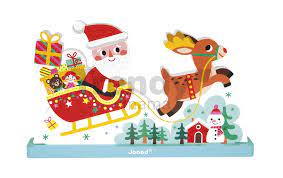 Obecný úrad vo Svederníku oznamuje deťom a ich rodičom, že  v tomto roku príde do našej obce Mikuláš dňa 3.12.2022 (sobota). Balíčky bude roznášať deťom priamo pred domom (do 12 rokov). Žiadame rodičov detí, ktorí majú záujem o jeho návštevu, aby prihlásili deti v kancelárii Obecného úradu vo Svederníku do 28.11.2022 a uhradili doplatok 4 eurá za balíček.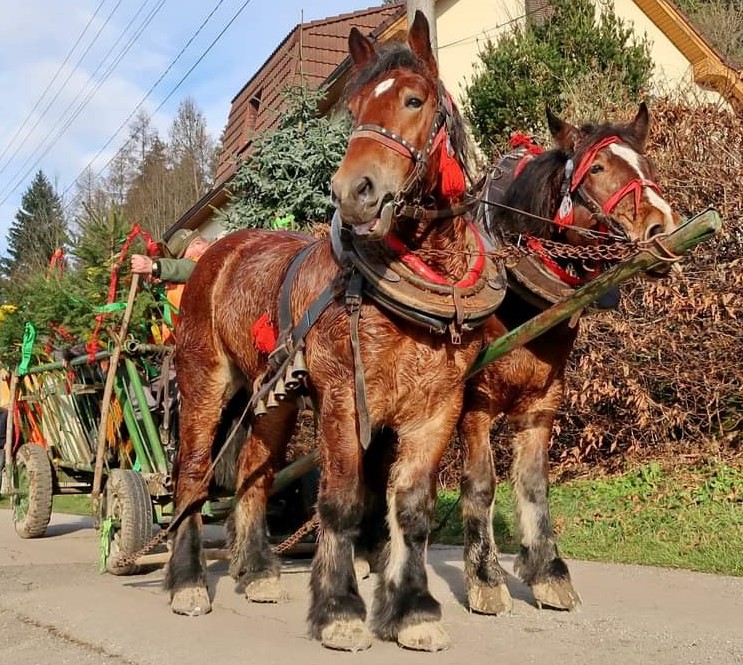 